世界粮食安全委员会世界粮食安全委员会（粮安委）的愿景是，成为最主要的、具有包容性的国际和政府间平台，供广泛的、做出承诺的利益相关者以协调一致的方式开展合作，以支持国家主导的各项旨在为全人类消除饥饿并确保粮食安全和营养的进程。粮安委将努力建设一个没有饥饿的世界，在这个世界中各国实施《支持在国家粮食安全范围内逐步实现充足食物权的自愿准则》。背 景计划在2018年10月世界粮食安全委员会（粮安委）全体会议期间举办一次全球专题活动，旨在分享《支持在国家粮食安全范围内逐步实现充足食物权自愿准则》（《食物权准则》）使用和应用方面经验和良好做法。世界粮食安全委员会（粮安委）要求利益相关者通过在国家、区域、全球层面举办活动为全球专题活动提供信息。[供了解情况：利益相关者能够通过2017年10-11月全球粮食安全和营养论坛分享有关《食物权准则》方面经验，而无须举办一场活动与其他相关方专门讨论此类经验。如需更多信息，请联系：CFS@fao.org。]《食物权准则》由粮安委于2014年制定及批准，是粮安委工作的主要框架之一，主要由国家负责实施，所有利益相关者也做出贡献。鼓励各国在制定其战略、政策、计划和立法时应用《食物权准则》，实现粮食安全和营养目标。《食物权准则》顾及广泛的重要考量和人权原则（参与、问责、无歧视、透明、人类尊严、赋权、法治），以指导旨在改善粮食安全的活动，并考虑到重视穷人和弱势群体的必要性。方 法粮安委一直鼓励利益相关者在自愿基础上分享其在使用和应用粮安委政策产品方面经验和良好做法，并于2016年10月通过了一份文件，以指导通过在国家、区域和全球层面举办活动为全体会议全球专题活动提供投入。这些活动的主要目的如下：在实施粮安委产品方面，促进良好做法的应用、调整与扩大，并借鉴经验；在国家、区域和全球层面，对粮安委产品的实施进展（数量和质量上）进行监测；吸取经验教训，提高粮安委工作的相关度和有效性，包括实现国家粮食安全和营养目标；提高对粮安委及其产品的认识和了解。建议采用的方法促进由国家主导的与现有协调机制和举措协作及合作举办的活动，并由国家、区域和全球层面关心粮食安全和营养的所有利益相关者群体积极参与，包括受粮安委政策产品使用和应用影响的社区。国家行动方应当成为举办所有层面活动的主要角色，可能得到驻罗马各机构（粮农组织、农发基金、粮食署）或其他利益相关者的支持。结果将记载在与参与活动的所有利益相关者群体协商编制的报告中。所收到的投入将有助于确定、分享和记载《食物权准则》的使用和应用经验及帮助《食物权准则》取得成功的良好做法。在这方面，良好做法系指为促进进一步使用、实施和监测《食物权准则》而值得分享的干预活动或方法。可分享经验实例包括：将食物权纳入法律和政策框架的干预活动；建立参与性良好决策机制；建立公共机制对食物权的损害进行弥补；开展培训以增强民间社会、律师或政府官员使用和应用《食物权准则》的能力；在地方、国家或区域层面对食物权予以监测的举措。相关投入将有助于从质量和数量视角监测《食物权准则》使用和应用方面所取得进展。所有投入将汇编成一份文件提供给2018年10月粮安委第45届会议与会代表。在确定和记载良好做法时，请酌情考虑粮安委所推进价值：包容性和参与度：所有行动方都参与决策进程，包括受这些决定影响的各方；循证分析：根据独立证据分析此做法在改善受益人生活和生计方面的成效；环境、经济和社会可持续性：此做法有助于实现其目标而不削弱满足未来需求的能力；性别平等：此做法促进男女平等权利和参与，解决性别不平等问题；注重最弱势和边缘化人口和群体：此做法使最弱势和边缘化人口和群体受益：多部门方法：与所有主要相关部门协商并使这些部门参与《食物权准则》实施工作；生计抵御力：此做法有助于增强家庭和社区抵御冲击和危机的能力，包括气候变化相关冲击和危机。请使用所附模板分享经验，并附上活动报告。相关材料应于2018年3月28日之前提交粮安委秘书处（cfs@fao.org）。可以联合国任一官方语言（阿拉伯文、中文、英文、法文、俄文、西班牙文）提交。严格限于1000字以内。使用和应用《食物权准则》方面经验和良好做法的提交模板
（不超过1000字）第一部分：为讨论本模板第二部分所载经验而在国家、区域或全球层面所举办活动信息第二部分：关于活动期间讨论的在《食物权准则》使用和应用方面经验的信息*请为您的经验选择一个名称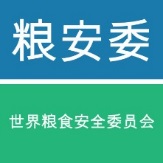 为2018年10月粮安委全体会议期间有关《食物权自愿准则》
使用和应用情况活动做准备要求粮安委利益相关者通过举办国家、
区域和全球层面活动提供投入活动日期活动地点哪类利益相关者参加了活动？ 政府 联合国组织 民间社会/非政府组织 私营部门 学术界 捐助者 其他…………………………………………………………………活动由谁举办？ 政府 联合国组织 民间社会/非政府组织 私营部门 学术界 捐助者 其他…………………………………………………………………关于实现活动目标及该次活动遵照“有关在国家、区域和全球层面举办各项活动就落实粮安委各项决定和建议分享经验和良好做法的职责范围”方面有什么要说明的？………………………………………………………………………………………………………………………………………………………………………………………………………………………………………………………………………………………………………..关于实现活动目标及该次活动遵照“有关在国家、区域和全球层面举办各项活动就落实粮安委各项决定和建议分享经验和良好做法的职责范围”方面有什么要说明的？………………………………………………………………………………………………………………………………………………………………………………………………………………………………………………………………………………………………………..名称*地理范围（如国家层面，或涉及同一区域多个国家则为区域层面，
或涉及不止一个区域的多个国家则为全球层面）该项经验所涉国家/区域（如肯尼亚、坦桑尼亚、马拉维）联系人
（及电子邮箱地址）姓名：……电子邮箱地址：…….所属部门
（说明您所属部门） 政府 联合国组织 民间社会/非政府组织 私营部门 学术界 捐助者 其它您是如何使用《食物权准则》的？根据您的经验，其中哪几项准则最有用？（例如，《食物权准则》用于制定食物权法律框架，特别是准则7）简要说明经验该项经验涉及哪个部门？ 政府 联合国组织 民间社会/非政府组织 私营部门 学术界 捐助者 其它…………………………………………………………粮食不安全和营养不良
问题最严重的人们以何种方式参与？（例如，民间社会组织代表粮食不安全和营养不良问题最严重的人们参加了所有培训）主要活动（例如，对民间社会组织、律师、议员、政府部门进行培训）时间范围（例如，2014年2月开始，仍在进行；或2010年7月开始，已于2017年3月完成）短期内及中长期内所取得结果/预期结果，若有可能说明数量（如已经或将要受到影响的估算人数）短期内结果（数量和质量）（请说明直接参与活动的人数，如6个培训班，有250人参加）短期内及中长期内所取得结果/预期结果，若有可能说明数量（如已经或将要受到影响的估算人数）中长期内结果（数量和质量）（请说明已经或将要受活动影响的人数，例如，培训促成拟定法律框架，该框架已由议会通过，可能对大约500万全体人民产生影响）短期内及中长期内所取得结果/预期结果，若有可能说明数量（如已经或将要受到影响的估算人数）产生的最重大变化（请说明这些活动所带来的任何重大变化，例如，地方当局行为发生变化：让民间社会利益相关者参与决策，或者弱势群体参与部分计划的实施，或者国家监测员/人权机构已开始将食物权纳入其报告，或者在公平正义的享有、冲突解决或管理程序方面有变化）促进取得结果的主要因素有哪些？实现食物权的主要制约
因素和挑战有哪些？发展了哪些机制来监测
食物权？您会推荐哪些良好做法来取得成功结果？链接到更多信息